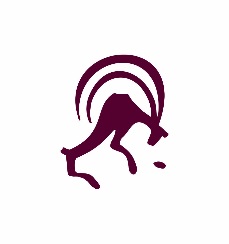 հարցաթերթիկանձնական տվյալներկրթություն __________________________ԱՇԽԱՏԱՆՔԱՅԻՆ ՓՈՐՁԿատարած աշխատանքն աշխատանքային գործունեության սկզբից Լեզուների իմացություն (1-5 բալով, որտեղ 1-ը՝ չեմ տիրապետում, 5-ը գերազանց)այլ (հետաքրքրություններ, նախասիրություններ)ԼՈՒՍԱՆԿԱՐԱզգանուն, անուն, հայրանունԾննդյան օր, ամիս, տարիՍեռըԵրկիր, մարզ, քաղաք ԾննդավայրՔաղաքացիությունըԸնտանեկան կարգավիճակըԳրանցման հասցեԲնակության հասցեՓոստային ինդեքսՀեռախոսահամար Էլեկտրոնային հասցեԿազմակերպության/ բրենդի անվանումԱնհատական դրոշմանիշ (առկայության դեպքում խնդրում ենք կցել փաթեթին)Կայքի հղումՆախկինում ստացած վկայականի համարըԱնձնագրի կամ ID-ի համարըՏրվել էՎավերական է մինչևՈւմ կողմիցՈւսումնական հաստատությունըՈւսումնական հաստատությունըՖակուլտետի անվանումըԸնդունվելուտարինԱվարտելուտարինՄասնագիտությունըՈրակավորումըԴիպլոմի կամ վկայականի համարըԱնվանումըՎայրըՖակուլտետի անվանումըԸնդունվելուտարինԱվարտելուտարինՄասնագիտությունըՈրակավորումըԴիպլոմի կամ վկայականի համարըԱրհեստի անունը / ոլորտըԵրբվանի՞ց եք զբաղվում այդ արհեստովՈւմի՞ց կամ որտե՞ղ եք սովորել արհեստը Որակավորման բարձրացումՄիջոցառումների կամ փառատոների մասնակցություն (եթե այո, ապա խնդրում ենք թվարկել)Դասավանդու՞մ եք թե ոչ (եթե այո, ապա քանի աշակերտ ունեք)Հեղինակային ծրագրեր, մեթոդական մշակումներ, հրատարակություններ Վաճառու՞մ եք աշխատանքները, թե ոչՀանդիսանու՞մ եք որևէ կազմակերպության անդամՊատրա՞ստ եք տարեկան մի քանի անգամ Թանգարանի համար վարպետաց դասեր անցկացնելԱշխատավայրի անվանումը, զբաղեցրած պաշտոնըԱշխատավայրի հասցենՕրը, ամիսը և տարեթիվըՕրը, ամիսը և տարեթիվըընդունվելուազատվելուՆշել լեզունԿարդալԳրելՀաղորդակցվել